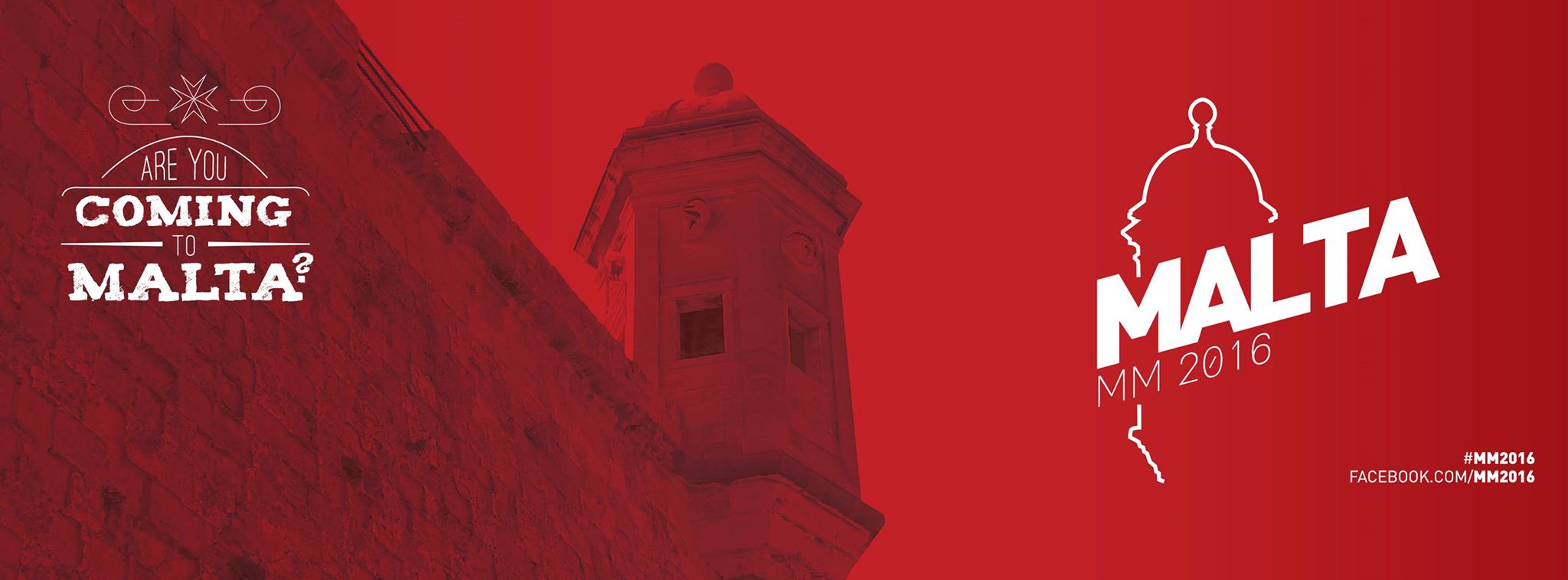 ATTENTION AMSA members and leaders!Are YOU interested in international relations and health policy? Do you want the chance to meet other medical students from around the world?Then apply to join the AMSA-USA delegation to the International Federation of Medical Student Associations’ (IFMSA’s) General Assembly in MALTA!Meet with medical students from over 60 different countries and discuss issues around medical education, public health, gender and sexuality, and much more! Learn firsthand how international health policy is made, and participate in educational and social programming!To apply, https://docs.google.com/forms/d/19D4o6w5xN5mUG24QrzxbEqHtLnpZPxA6ie5HnfIPE5U/viewform?usp=send_formApplication for early registration is due Nov. 25, 2015.  Late registration applications will be accepted through Dec. 25, 2015.